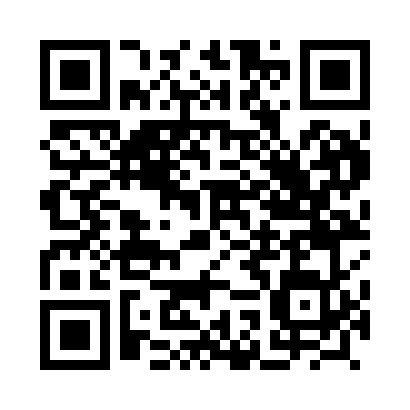 Prayer times for Afor, PakistanWed 1 May 2024 - Fri 31 May 2024High Latitude Method: Angle Based RulePrayer Calculation Method: University of Islamic SciencesAsar Calculation Method: ShafiPrayer times provided by https://www.salahtimes.comDateDayFajrSunriseDhuhrAsrMaghribIsha1Wed3:535:2412:103:526:568:272Thu3:525:2312:103:526:568:283Fri3:505:2212:103:526:578:304Sat3:495:2112:093:526:588:315Sun3:485:2112:093:526:598:326Mon3:475:2012:093:526:598:337Tue3:455:1912:093:527:008:348Wed3:445:1812:093:527:018:359Thu3:435:1712:093:527:028:3610Fri3:425:1612:093:527:038:3711Sat3:415:1512:093:527:038:3812Sun3:405:1512:093:527:048:3913Mon3:395:1412:093:527:058:4014Tue3:375:1312:093:527:058:4115Wed3:365:1212:093:527:068:4216Thu3:355:1212:093:537:078:4317Fri3:345:1112:093:537:088:4418Sat3:335:1012:093:537:088:4519Sun3:325:1012:093:537:098:4620Mon3:325:0912:093:537:108:4821Tue3:315:0912:093:537:108:4922Wed3:305:0812:093:537:118:5023Thu3:295:0712:103:537:128:5024Fri3:285:0712:103:537:138:5125Sat3:275:0612:103:537:138:5226Sun3:275:0612:103:547:148:5327Mon3:265:0612:103:547:158:5428Tue3:255:0512:103:547:158:5529Wed3:255:0512:103:547:168:5630Thu3:245:0512:103:547:168:5731Fri3:245:0412:103:547:178:58